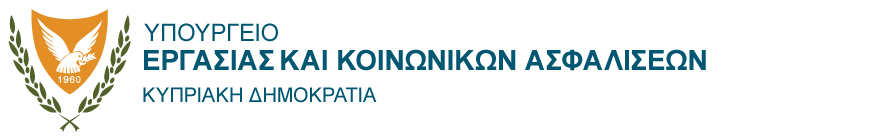 16 Νοεμβρίου 2023Δήλωση Υπουργού Εργασίας και Κοινωνικών Ασφαλίσεων κ. Γιάννη Παναγιώτου"Σημαντική επιτυχία ο νόμος για την τηλεργασία"Σχετικά με την υπερψήφιση του Νομοσχεδίου με τίτλο "Ο περί Ρύθμισης του Πλαισίου Οργάνωσης της Τηλεργασίας Νόμος του 2023" από την Ολομέλεια της Βουλής των Αντιπροσώπων, ο Υπουργός Εργασίας και Κοινωνικών Ασφαλίσεων κ. Γιάννης Παναγιώτου δήλωσε τα εξής:"Χαιρετίζουμε με ικανοποίηση την απόφαση της Βουλής των Αντιπροσώπων για υπερψήφιση του Νομοσχεδίου για την αξιοποίηση της τεχνολογίας για την εξ αποστάσεως εργασία υπό την μορφή της τελεργασίας, που αποτελεί ένα πολύ σημαντικό βήμα για την αγορά εργασίας της χώρας μας. Οι τεχνολογικές εξελίξεις δημιουργούν σημαντικές προοπτικές για το μέλλον της εργασίας που μέσα από τις κατάλληλες νομοθετικές ρυθμίσεις ενσχύουν την ευελιξία της αποσχόλησης και την ανάπτυξη της οικονομίας. Ο νόμος για την τηλεργασία είναι μια σημαντική επιτυχία των προσπαθειών της σημερινής και της προηγούμενης Κυβέρνησης, των κοινωνικών εταίρων και των κοινοβουλευτικών κομμάτων, που επιβεβαιώνει ότι μέσα από την ενότητα, τον διάλογο και την συναίνεση μπορούν να λαμβάνονται αμοιβαία επωφελείς αποφάσεις για την πρόοδο και την ευημερία. Η Κυβέρνηση θα συνεχίσει να διαχειρίζεται μεθοδικά και αποτελεσματικά όλα τα σημαντικά θέματα που είναι ανοικτά, επιτυγχάνοντας αποτελέσματα που υπηρετούν το δημόσιο συμφέρον, σύμφωνα με τις ανάγκες της κοινωνίας και τις δυνατότητες της οικονομίας."